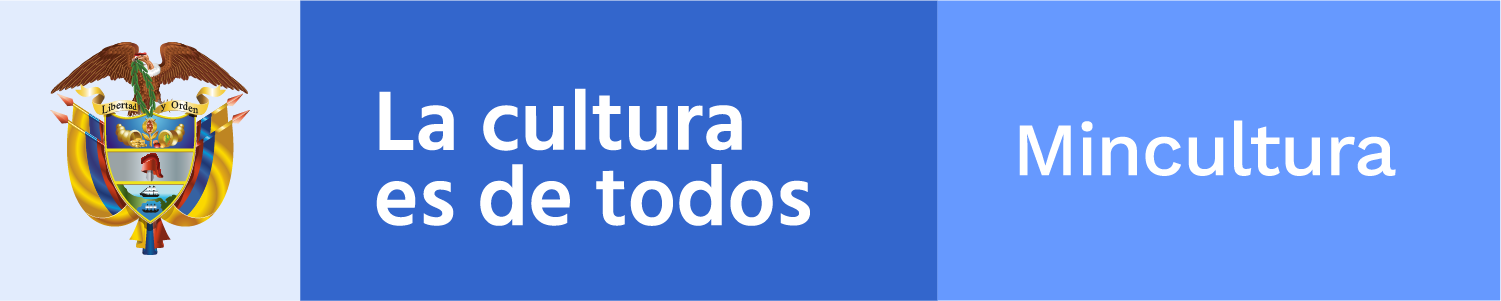 ________________________________________________________
Claqueta / toma 887Boletín electrónico semanal para el sector cinematográfico, 23 de agosto de 2019
Ministerio de Cultura de Colombia - Dirección de CinematografíaSi desea comunicarse con el Boletín Claqueta escriba a cine@mincultura.gov.co
Síganos en twitter: @elcinequesomos________________________________________________________En acciónCINE COLOMBANO PARA TODOSContinúa en Retina Latina la exhibición gratuita de películas colombianas. A través de una estrategia entre este portal y la Agencia de Distribución y Promoción DOC:CO, se busca llevar el cine al 100% del país. Un aporte a la difusión cinematográfica nacional si se tiene en cuenta que las salas de cine en Colombia están concentradas en el 6% del territorio. Desde ayer, 22 de agosto, está disponible X500 de Juan Andrés Arango (Ficción – drama); la próxima semana el turno será para el documental Señorita María, la falda de la montaña de Rubén Mendoza.En la primera quincena de agosto se exhibieron: El silencio del río de Carlos Tribiño y La defensa del dragón de Natalia Santa.Visite el portal Retina LatinaCOLOMBIA CAMINO A LOS PREMIOS OSCAR Y GOYA 2020La Academia Colombiana de Artes y Ciencias Cinematográficas -ACACC- anunciará el próximo 26 de agosto las películas que representarán al país en los premios Oscar 2020, en la categoría International Feature Film Award y los premios Goya 2020 en la categoría Mejor Película Iberoamericana.La decisión se tomará entre cuatro películas ya preseleccionadas, de un total de 11 inscritas: El piedra de Rafael Martínez, Litigante de Franco Lolli, Los días de la ballena de Catalina Arroyave y Monos de Alejandro Landes______________________________________________________PizarrónFORO - TALLER ECONOMÍA NARANJALa Facultad de Ciencias Económicas de la Universidad Nacional de Colombia, sede Bogotá, a través del Programa de Educación Continua y Permanente (PEC), realizará el próximo 29 de agosto el Foro-taller “Industrias Creativas y Culturales: Economía Naranja”, mediante el que se busca dar a conocer diferentes herramientas y oportunidades de negocios en las industrias creativas y culturales, las cuales hacen parte del actual Plan Nacional de Desarrollo “Pacto por Colombia, pacto por la equidad”.Entrada libre, previa inscripciónContacto: uniei_fcebog@unal.edu.coVea másPREMIO DE ENSAYO SOBRE CINE EN AMÉRICA LATINA Y EL CARIBECon el objetivo de promover el estudio y la investigación sobre el espacio audiovisual latinoamericano y caribeño, la Fundación del Nuevo Cine Latinoamericano convoca al Premio de Ensayo sobre Cine en América Latina y el Caribe 2019.Podrán participar ensayistas, historiadores y estudiosos de cualquier país, siempre que el tema tratado corresponda a la temática del cine o el espacio audiovisual latinoamericano y caribeño.El plazo de admisión de las obras cierra el 31 de agosto de 2019.Contacto: fcine@cubarte.cult.cuVea más______________________________________________________Nos están viendoEN PERÚEn la edición número 23 del Festival de Cine de Lima ganó el Premio a Mejor Documental La Paz de Tomás Pinzón Lucena. Lemebel de Johanna Reposi Garibaldi (Chile – Colombia) obtuvo Mención Especial del jurado. En la Muestra Itinerante del Festival, que concluyó la semana pasada en la capital peruana, participó Irma, largometraje de ficción producido por Osshun, ópera prima del director Carlos Castaño.Vea más______________________________________________________Adónde van las películasCINE LATINOAMERICANO DE LA HABANAEstán abiertas las inscripciones para la edición 41 del Festival Internacional del Nuevo Cine Latinoamericano, que tendrá lugar del 5 al 15 de diciembre, en La Habana.El Festival se propone reconocer y difundir las obras cinematográficas que contribuyan, a partir de su significación y de sus valores artísticos, al enriquecimiento y reafirmación de la identidad cultural latinoamericana y caribeña. Además de la Sección Oficial en Concurso, la programación la conforman: una muestra de cine contemporáneo proveniente del resto del mundo, las actividades del sector industria, así como encuentros y seminarios sobre diversos temas de interés cultural y, en especial, cinematográfico.Cierra el 30 de agosto.Vea másCONVOCATORIA CON TEMÁTICAS DE GÉNEROContinúa abierta la convocatoria Ficfusa 2019, en las categorías competitivas de: Largometrajes Internacionales con temáticas de género, o dirigidos por mujeres; Categoría nacional de videoclips musicales y categoría regional de cortometrajes (región del Sumapaz).El cierre de las inscripciones será el sábado 31 de agosto. El certamen tendrá lugar en el mes de diciembre en la llamada Ciudad Jardín de Colombia, Fusagasugá.contacto@ficfusa.comVea másCINE FUTBOLEROTercer Tiempo - Festival Mundial de Cine Futbolero abre la convocatoria para su quinta edición, que se realizará en Bogotá, Tunja, Medellín y Soacha del 1 de mayo al 12 de julio de 2020. Se realizará en tres categorías: Pase Largo (Largometrajes), Cortita y al Pie (Cortometrajes) y Selección Especial. Cierra el 1 de enero de 2020.Contacto: tercertiempofest@gmail.comVea más______________________________________________________InsertoLa editorial de la Universidad de La Sabana presenta El papel del cine colombiano en la escena latinoamericana del profesor Jerónimo Rivera Betancur, con prólogo del escritor y gestor cultural Julián David Correa. Esta publicación se deriva de su tesis doctoral y está dividida en cuatro grandes bloques: Origen, desarrollo y evolución del cine latinoamericano, la identidad colombiana y su representación en el cine nacional, posición del cine colombiano con relación a otras cinematografías líderes en la región y narrativas del cine colombiano.Vea más_______________________________________________________Dirección de CinematografíaCra. 8 No 8-43, Bogotá DC, Colombia(571) 3424100,cine@mincultura.gov.cowww.mincultura.gov.co